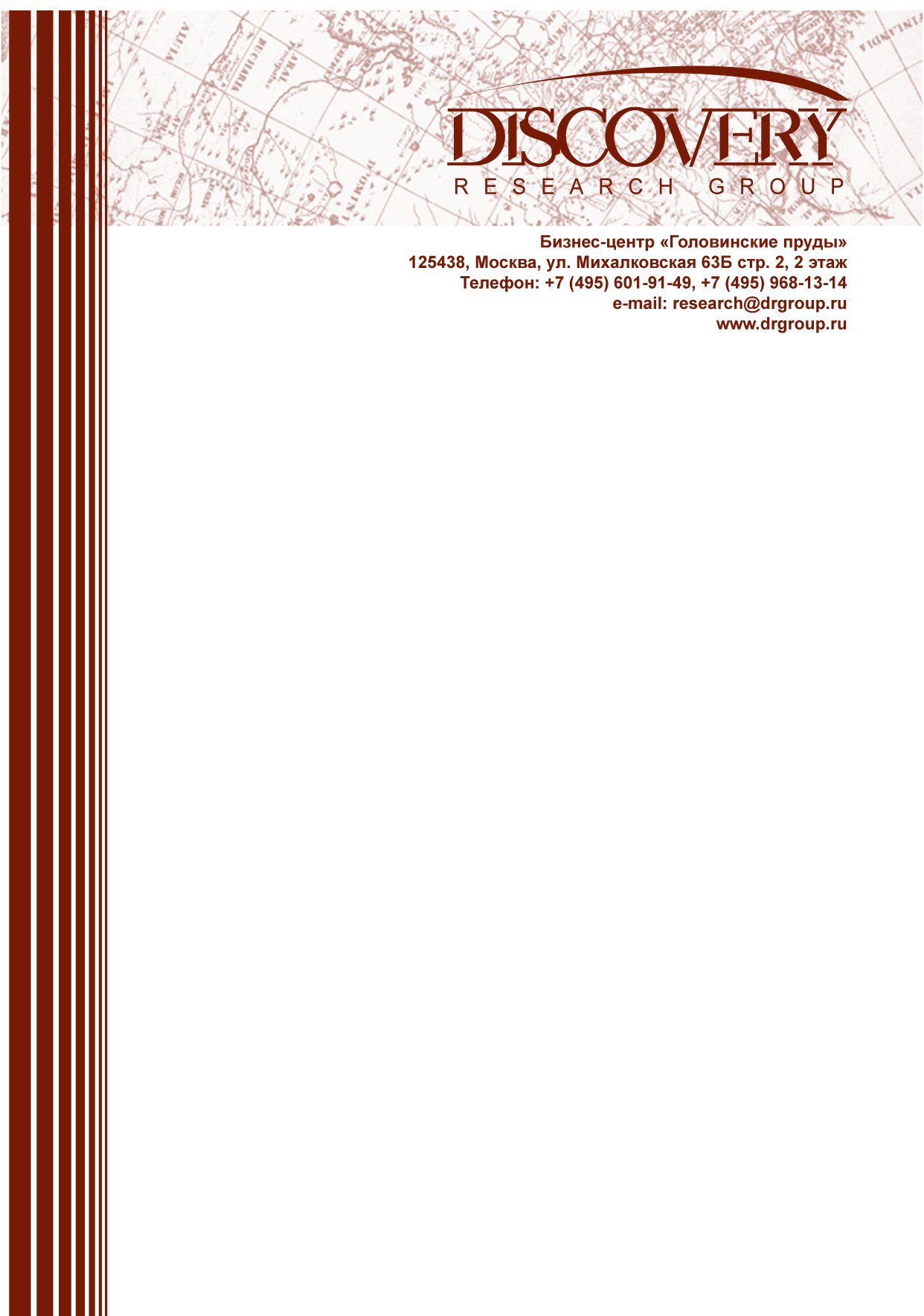 АНАЛИТИЧЕСКИЙ ОТЧЕТРоссийский рынок солнечной энергетики:текущее состояние и перспективы развитияЭтот отчет был подготовлен DISCOVERY Reearch Group исключительно в целях информации. Содержащиеся в настоящем отчете информация была получена из открытых источников, которые, по мнению, DISCOVERY Reearch Group, являются надежными. Однако DISCOVERY Reearch Group не гарантирует точности и полноты информации для любых целей. Информация, представленная в этом отчете, не должна быть истолкована, прямо или косвенно, как информация, содержащая рекомендации по дальнейшим действиям по ведению бизнеса. Все мнение и оценки, содержащиеся в данном отчете, отражают мнение авторов на день публикации и могут быть изменены без предупреждения.DISCOVERY Reearch Group не несет ответственности за какие-либо убытки или ущерб, возникшие в результате использования любой третьей стороной информации, содержащейся в данном отчете, включая опубликованные мнения или заключения, а также за последствия, вызванные неполнотой представленной информации. Информация представленная в настоящем отчете, получена из открытых источников. Дополнительная информация может быть представлена по запросу.Этот документ или любая его часть не может распространяться без письменного разрешения DISCOVERY Reearch Group либо тиражироваться любыми способами.МоскваАгентство DISCOVERY Research GroupОсновное направление деятельности DISCOVERY Research Group – проведение маркетинговых исследований полного цикла в Москве и регионах России, а также выполнение отдельных видов работ на разных этапах реализации исследовательского проекта. Кроме того, агентство разрабатывает и реализует PR-кампании, направленные на коррекцию имиджевых характеристик Заказчика и/или его продукции.Также DISCOVERY Research Group в интересах Заказчика проводит конкурентную разведку с привлечением соответствующих ресурсов.С середины 2006 г. развивается новое направление «бизнес-тренинги и краткосрочное бизнес образование». В конце 2006 г. создана компания DISCOVERY Leasing Advisory Services, основной деятельностью которой стало оказание маркетинговых, консалтинговых, информационных и лоббистских услуг лизинговым компаниям в России. Специалисты агентства обладают обширными знаниями в маркетинге, методологии, методике и технике маркетинговых и социологических исследований, экономике, математической статистике и анализе данных.Специалисты агентства являются экспертами и авторами статей в известных деловых и специализированных изданиях, среди которых «Ведомости», «Эксперт», «Коммерсант», «Бизнес», «Секрет фирмы», «Новые Известия», Smart Money, «Компания», «Итоги», Build Report, «Строительный бизнес» и др. Высокая квалификация сотрудников агентства подтверждается участием в подготовке множества статей и отраслевых приложений для перечисленных изданий.Сотрудники агентства DISCOVERY Research Group выполняли проекты для ведущих российских и зарубежных компаний, среди которых: PriceWaterhouseCoopers, Intel, Microsoft, GoodYear, Bridgestone, Continental, Sumitomo, Yokohama, «Тройка диалог», «Ренессанс Капитал», «ИФД КапиталЪ», «РЕНОВА-финанс», Raiffeisen Bank, «Внешторгбанк», «Автобанк-Никойл», «АФК Система», концерн «Ситроникс», Alcoa, «Газпром», «Роснефть», «Уренгойгазпром», «КАМАЗ», «Трансстрой», «Джинсовая симфония», Video International, Tinkoff, ECCO, Spektor Sachs & Company, Chrysalis Development Consultants, «Минеральная Вата», URSA, Saint-Gobain Isover Russia, «Салаватстекло», «Русская Содовая Компания», «Уральская Химическая Компания», «Евроцемент», «Топкинский Цемент», «Кератон», Cersanit, TERRACO, «Оптимист», «Ярославские краски», «Текс», Caparol, Empils, Henkel (бренды Makroflex, Makrosil, Makrofix), Kleo, «Старатели», «Юнис», Wienrberger и др.Агентство DISCOVERY Research Group является партнером РИА «РосБизнесКонсалтинг».СОДЕРЖАНИЕСписок таблиц и диаграмм	8РЕЗЮМЕ	15Глава 1. Технологические характеристики исследования	17Цель исследования	17Задачи исследования	17Объект исследования	17Информационная база исследования	17Метод сбора данных	18Метод анализа данных	18Глава 2. Характеристика и описание продукта	19§1. Солнечная энергетика	19§2. Фотовольтаика	26§3. Солнечные фотоэлементы	28§4. Солнечные модули	32§5. Солнечные энергосистемы	36Глава 3. МИРОВОй рынок энергетики	39§1. Возобновляемые источники энергии	42§2. Мировой рынок солнечной энергетики	45§3. Инвестиции в солнечную энергетику	57§4. Влияние аварии на АЭС в Японии на международный рынок энергоресурсов	63§5. Прогноз развития мирового рынка энергетики до 2050 года	65Инерционный (углеводородный) сценарий развития мирового рынка энергетики	66Стагнационный (возобновляемый) сценарий развития мирового рынка энергетики	70Инновационный (возобновляемо-атомный) сценарий развития мирового рынка энергетики	74Технологические тренды	79Ресурсные и экологические ограничения	80Риски и возможности для России	81Глава 4. Российский рынок солнечной энергетики	84§1. Производство электроэнергии в России	87§2. Производство фотовольтаики	89§3. Характеристика импорта и экспорта на российском рынке фотовольтаики	91Импорт фотовольтаики	91Импорт фотовольтаики по товарным группам	92Импорт фотовольтаики по производителям	95Импорт фотовольтаики по стране происхождения товара	100Импорт фотовольтаики по фирме-получателю	105Экспорт фотовольтаики	110Экспорт фотовольтаики по товарным группам	111Экспорт фотовольтаики по производителям	114Экспорт фотовольтаики по стране назначения товара	118§4. Цены на солнечные модули в России	121§5. Тенденции	122§6. Проблемы	124§7. Проекты по производству фотовольтаики и материалов для её изготовления	126Проект "СОЛНЕЧНЫЙ КРЕМНИЙ"	126Проект "Солнечный кремний" в Красноярском крае	130Проект "Солнечный кремний" в Челябинской области	132ООО «Поликремний»	134НПО «Силарус»	140ООО «Русский кремний»	140«Балтийская Кремниевая Долина»	142ОАО «Химпром» (солнечные модули)	145ОАО «Химпром» (поликристаллический кремний)	146ООО "Зи Поли Томск"	147Солнечная электростанция (г. Кисловодск)	148Солнечные электростанции (Якутия)	149§8. Основные производители фотовольтаики и кремния на российском рынке	150Глава 5. Рынок кремния для производства фотоэлементов	175§1. Технология производства поликристаллического кремния	175§2. Производство кремния в мире	177§3. Производство кремния в России	178§4. Характеристика импорта на российском рынке кремния	181Импорт кремния по товарным группам	182Импорт кремния по производителям	185Импорт кремния по стране происхождения товара	192Импорт кремния по фирме-получателю товара	197§5. Анализ экспорта кремния из России	204Экспорт кремния по товарным группам	205Экспорт кремния по производителям	208Экспорт кремния по стране назначения товара	213Приложение 1. Ассоциации производителей солнечной энергетики на российском рынке	218EUROSOLAR RUSSIA	218"Интерсоларцентр"	219Приложение 2. Сравнительная характеристика теплового генератора и автономной солнечной энергосистемы	221Список таблиц и диаграммОтчет содержит 58 таблиц и 125 диаграмм.Список таблицТаблица 1 Достоинства и недостатки использования солнечной энергетики	20Таблица 2 Солнечная инсоляция в средней полосе России по месяцам, кВт*час/м2	25Таблица 3 Сравнительная характеристика КПД солнечных элементов	33Таблица 4 Рейтинг самых дешевых марок солнечных модулей, $ за Вт, на 19.04.2011	45Таблица 5 Суммарные мощности фотоэлектрических станций в 2009 г, МВт	48Таблица 6 Крупнейшие производители фотоэлементов в 2009 году, МВт	52Таблица 7 Рейтинг основных производителей фотовольтаики в мире за 2010 год	52Таблица 8 Объемы новых энергомощностей, установленных в 2010 году в ЕС, ГВт	53Таблица 9 Структура мощностей, генерирующих энергию в ЕС в 2000 и 2010 гг., МВт	54Таблица 10 Мировое первичное потребление энергии по сценариям, в 2010, 2030 и 2050 гг. млн. т н.э.	78Таблица 11 Технологические тренды в генерации электроэнергии	79Таблица 12 Технологические тренды развития электроэнергетических систем	79Таблица 13 Технологические тренды в потреблении энергии	80Таблица 14 Ключевые тренды и требования к России в соответствии со сценариями дальнейшего развития мирового рынка энергетики	83Таблица 15 Основные экономические показатели на российском рынке солнечных элементов и модулей за 2010 год, МВт	90Таблица 16 Импорт фотовольтаики в Россию в 2009-2010гг.	91Таблица 17 Импорт солнечных батарей по производителям в Россию в 2009-2010гг.	95Таблица 18 Импорт солнечных модулей по производителям в Россию в 2009-2010гг.	97Таблица 19 Импорт солнечных элементов по производителям в Россию в 2009-2010гг.	98Таблица 20 Импорт солнечных батарей в Россию по стране происхождения товара в 2009-2010гг.	100Таблица 21 Импорт солнечных модулей в Россию по стране происхождения товара в 2009-2010гг.	101Таблица 22 Импорт солнечных элементов в Россию по стране происхождения товара в 2009-2010гг.	103Таблица 23 Импорт солнечных батарей по фирме-получателю на российском рынке в 2009-2010гг.	105Таблица 24 Импорт солнечных модулей по фирме-получателю на российском рынке в 2009-2010гг.	106Таблица 25 Импорт солнечных элементов по фирме-получателю на российском рынке в 2009-2010гг.	108Таблица 26 Экспорт фотовольтаики из России в 2009-2010гг.	110Таблица 27 Экспорт солнечных модулей по производителям из России в 2009-2010гг.	114Таблица 28 Экспорт солнечных элементов по производителям из России в 2009-2010гг.	116Таблица 29 Экспорт солнечных модулей из России по стране назначения в 2009-2010гг.	118Таблица 30 Экспорт солнечных элементов из России по стране назначения в 2009-2010гг.	119Таблица 31 Технико-экономические показатели проекта «Солнечный кремний»	129Таблица 32 Этапы выполнения проекта ООО «Поликремний»	138Таблица 33 Российские производители фотовольтаики и поликристаллического кремния	150Таблица 34 Объем производства кремния по субъектам федерации в России в 2006-2010гг., тонн.	179Таблица 35 Импорт кремния в Россию в 2009-2010гг.	181Таблица 36 Импорт монокристаллического кремния по производителям в Россию в 2009-2010гг.	185Таблица 37 Импорт мультикристаллического кремния по производителям в Россию в 2009-2010гг.	187Таблица 38 Импорт поликристаллического кремния по производителям в Россию в 2009-2010гг.	188Таблица 39 Импорт прочего кремния по производителям в Россию в 2009-2010гг.	190Таблица 40 Импорт монокристаллического кремния в Россию по стране происхождения товара в 2009-2010гг.	192Таблица 41 Импорт поликристаллического кремния в Россию по стране происхождения товара в 2009-2010гг.	193Таблица 42 Импорт прочего кремния в Россию по стране происхождения товара в 2009-2010гг.	195Таблица 43 Импорт монокристаллического кремния по фирме-получателю на российском рынке в 2009-2010гг.	197Таблица 44 Импорт мультикристаллического кремния по фирме-получателю на российском рынке в 2009-2010гг.	198Таблица 45 Импорт поликристаллического кремния по фирме-получателю на российском рынке в 2009-2010гг.	200Таблица 46 Импорт прочего кремния по фирме-получателю на российском рынке в 2009-2010гг.	202Таблица 47 Экспорт кремния из России в 2009-2010гг.	204Таблица 48 Экспорт монокристаллического кремния по производителям из России в 2009-2010гг.	208Таблица 49 Экспорт мультикристаллического кремния по производителям из России в 2009-2010гг.	209Таблица 50 Экспорт поликристаллического кремния по производителям из России в 2009-2010гг.	211Таблица 51 Экспорт прочего кремния по производителям из России в 2009-2010гг.	211Таблица 52 Экспорт монокристаллического кремния из России по стране назначения в 2009-2010гг.	213Таблица 53 Экспорт поликристаллического кремния из России по стране назначения в 2009-2010гг.	214Таблица 54 Экспорт прочего кремния из России по стране назначения в 2009-2010гг.	216Таблица 55 Среднесуточное потребление электроэнергии в загородном доме, Вт	221Таблица 56 Расход топлива генератором за год	222Таблица 57 Затраты на эксплуатацию генератора по годам	222Таблица 58 Комплектация АСЭ «Санфорс Лайт»	223Список диаграммДиаграмма 1 Среднедневная суммарная солнечная радиация на оптимальную поверхность в России	24Диаграмма 2 Схема фотовольтаического эффекта	27Диаграмма 3 Производственная цепочка в солнечной энергетике	28Диаграмма 4 Динамика коэффициента расхода кремния и толщины кремниевых PV-пластин	29Диаграмма 5 Структура производства солнечных модулей по типу солнечных элементов, в мире, в 2011, %	33Диаграмма 6 Объемы производимой энергии кристаллическим солнечным модулем и аморфными солнечным модулем по месяцам, кВт/ч	34Диаграмма 7 Сравнительная характеристика солнечных модулей по типу фотоэлементов в зависимости от вида солнечного излучения	35Диаграмма 8 Схема автономной солнечной энергосистемы	36Диаграмма 9 Схема соединенной с сетью солнечной энергосистемы	37Диаграмма 10 Схема резервной солнечной энергосистемы	38Диаграмма  11 Потребление энергии на мировом рынке в 1990-2035 гг., квдр. БТЕ	39Диаграмма 12 Рост потребления энергии в Китае за 2000-2009 гг.	40Диаграмма  13 Мировой спрос на энергию по регионам в 1990-2035 гг., млрд. т.н.э.	40Диаграмма  14 Потребление энергии на мировом рынке по типу топлива в 1990-2035 гг., квдр. БТЕ	41Диаграмма 15 Динамики мировых мощностей ветровых и солнечных электростанций 2000-2009 гг., ГВт	43Диаграмма 16 Изменение объемов мирового рынка тонкопленочных модулей в денежном выражении, млрд. $	49Диаграмма 17 Объемы новых энергомощностей, установленных в 2010 году в ЕС, %	54Диаграмма 18 Структура мощностей, генерирующих энергию в ЕС в 2000 г., %	55Диаграмма 19 Структура мощностей, генерирующих энергию в ЕС в 2010 г., %	56Диаграмма 20 Инвестиции в альтернативные источники энергетики по странам и секторам в 2010 году, млрд. $	58Диаграмма 21 Объемы инвестиций в солнечную энергетику в 2010 году по странам, млрд. $	59Диаграмма 22 Объемы инвестиций в солнечную энергетику в мире в 2009-2010 гг., млрд. $	60Диаграмма 23 Структура венчурных инвестиций в чистые технологии в I-м квартале 2011 года, млн. $	61Диаграмма 24 Структура венчурных инвестиций в чистые технологии в I-м квартале 2011 года по стране назначения, млн. $	62Диаграмма 25 Сценарии развития мирового потребления электроэнергии к 2050 году, трлн. КВт-ч	65Диаграмма 26 Динамика мировых выбросов CO2 в 1950-2050 гг., млн. т	66Диаграмма 27 Динамика мирового конечного потребления энергии в 1950-2050 гг., млн. т н.э.	67Диаграмма 28 Инерционный сценарий структуры мирового потребления энергии по видам в 2010- 2050 гг., млрд. т н.э.	68Диаграмма 29 Инерционный сценарий динамики роста мирового потребления энергии по видам в 2010- 2050 гг., 2010г.=100%	69Диаграмма 30 Стагнационный сценарий структуры мирового потребления энергии по видам в 2010- 2050 гг., млрд. т н.э.	70Диаграмма 31 Стагнационный сценарий динамики роста мирового потребления энергии по видам в 2010- 2050 гг., 2010г.=100%	71Диаграмма 32 Динамика мирового потребления природного газа к 2050 гг., млрд. м3	72Диаграмма 33 Динамика мирового производства ВИЭ к 2050 гг. по странам, трлн кВт-ч	73Диаграмма 34 Динамика мирового прироста мощностей ВИЭ в 2000-2050 гг., ГВт	74Диаграмма 35 Инновационный сценарий структуры мирового потребления энергии по видам в 2010- 2050 гг., млрд. т н.э.	75Диаграмма 36 Динамика мирового потребления нефти к 2050 гг., млн. т	76Диаграмма 37 Инновационный сценарий динамики роста мирового потребления энергии по видам в 2010- 2050 гг., 2010г.=100%	77Диаграмма 38 Сценарии динамики спроса на российскую электроэнергию (млрд. кВт-ч) и сценарии динамики электроемкости ВВП (2010г.=100%), в 2010-2050 гг.	82Диаграмма 39 Прогноз производства электроэнергии в России к 2030 году, трлн. кВт*ч/год	87Диаграмма 40 Динамика производства электроэнергии в России, 2005-2030 гг., млрд. кВт*ч	88Диаграмма 41 Структура импорта товарных групп фотовольтаики в 2009 году в количественном выражении, %.	92Диаграмма 42 Структура импорта товарных групп фотовольтаики в 2009 году в стоимостном выражении, %	93Диаграмма 43 Структура импорта товарных групп фотовольтаики в 2010 году в количественном выражении, %.	93Диаграмма 44 Структура импорта товарных групп фотовольтаики в 2010 году в стоимостном выражении, %.	94Диаграмма 45 Доли лидирующих производителей по объему импорта в Россию солнечных батарей за 2010г. в стоимостном выражении, %	95Диаграмма 46 Доли лидирующих производителей по объему импорта в Россию солнечных батарей за 2010г. в количественном выражении, %	96Диаграмма 47 Доли лидирующих производителей по объему импорта в Россию солнечных модулей за 2010г. в стоимостном выражении, %	97Диаграмма 48 Доли лидирующих производителей по объему импорта в Россию солнечных модулей за 2010г. в количественном выражении, %	98Диаграмма 49 Доли лидирующих производителям по объему импорта в Россию солнечных элементов за 2010г. в стоимостном выражении, %	99Диаграмма 50 Доли лидирующих производителей по объему импорта в Россию солнечных элементов за 2010г. в количественном выражении, %	99Диаграмма 51 Доли лидирующих стран по объему импорта в Россию солнечных батарей за 2010г. в стоимостном выражении, %	100Диаграмма 52 Доли лидирующих стран по объему импорта в Россию солнечных батарей за 2010г. в количественном выражении, %	101Диаграмма 53 Доли лидирующих стран по объему импорта в Россию солнечных модулей за 2010г. в стоимостном выражении, %	102Диаграмма 54 Доли лидирующих стран по объему импорта в Россию солнечных модулей за 2010г. в количественном выражении, %	102Диаграмма 55 Доли лидирующих стран по объему импорта в Россию солнечных элементов за 2010г. в стоимостном выражении, %	103Диаграмма 56 Доли лидирующих стран по объему импорта в Россию солнечных элементов за 2010г. в количественном выражении, %	104Диаграмма 57 Доли лидирующих фирм-получателей импорта солнечных батарей на российском рынке за 2010г. в стоимостном выражении, %	105Диаграмма 58 Доли лидирующих фирм-получателей импорта солнечных батарей на российском рынке за 2010г. в количественном выражении, %	106Диаграмма 59 Доли лидирующих фирм-получателей импорта солнечных модулей на российском рынке за 2010г. в стоимостном выражении, %	107Диаграмма 60 Доли лидирующих фирм-получателей импорта солнечных модулей на российском рынке за 2010г. в количественном выражении, %	107Диаграмма 61 Доли лидирующих фирм-получателей импорта солнечных элементов на российском рынке за 2010г. в стоимостном выражении, %	108Диаграмма 62 Доли лидирующих фирм-получателей импорта солнечных элементов на российском рынке за 2010г. в количественном выражении, %	109Диаграмма 63 Структура экспорта товарных групп фотовольтаики в 2009 году в количественном выражении, %.	111Диаграмма 64 Структура экспорта товарных групп фотовольтаики в 2009 году в стоимостном выражении, %	112Диаграмма 65 Структура экспорта товарных групп фотовольтаики в 2010 году в количественном выражении, %.	112Диаграмма 66 Структура экспорта товарных групп фотовольтаики в 2010 году в стоимостном выражении, %.	113Диаграмма 67 Доли лидирующих производителей по объему экспорта из России солнечных модулей за 2010г. в стоимостном выражении, %	115Диаграмма 68 Доли лидирующих производителей по объему экспорта из России солнечных модулей за 2010г. в количественном выражении, %	115Диаграмма 69 Доли лидирующих производителей по объему экспорта из России солнечных элементов за 2010г. в стоимостном выражении, %	116Диаграмма 70 Доли лидирующих производителей по объему экспорта из России солнечных элементов за 2010г. в количественном выражении, %	117Диаграмма 71 Доли лидирующих стран назначения экспорта из России солнечных модулей за 2010г. в стоимостном выражении, %	118Диаграмма 72 Доли лидирующих стран назначения экспорта из России солнечных модулей за 2010г. в количественном выражении, %	119Диаграмма 73 Доли лидирующих стран назначения экспорта из России солнечных элементов за 2010г. в стоимостном выражении, %	120Диаграмма 74 Доли лидирующих стран назначения экспорта из России солнечных элементов за 2010г. в количественном выражении, %	120Диаграмма 75 Прогноз развития рынка солнечной энергетики по данным EPIA (Европейская Ассоциация Фотоэлектрической Промышленности)	126Диаграмма 76 Технико-экономические показатели проекта «Солнечный кремний»	127Диаграмма 77 Технологическая схема проекта «Солнечный кремень»	128Диаграмма 78 Динамика объемов производства кремния в мире, 1990-2010 гг., тонн	177Диаграмма 79. Динамика производства кремния в России в 2009-2010гг., тонн	178Диаграмма  80 Структура производства кремния по субъектам федерации в России в 2010г., %	179Диаграмма 81 Динамика производства кремния в России по месяцам, за 2009- фев. 2011 года, тонн	180Диаграмма 82 Структура импорта товарных групп кремния в 2009 году в натуральном выражении, %.	182Диаграмма 83 Структура импорта товарных групп кремния в 2009 году в стоимостном выражении, %	183Диаграмма 84 Структура импорта товарных групп кремния в 2010 году в натуральном выражении, %.	183Диаграмма 85 Структура импорта товарных групп кремния в 2010 году в стоимостном выражении, %.	184Диаграмма 86 Доли лидирующих производителей по объему импорта в Россию монокристаллического кремния за 2010г. в стоимостном выражении, %	186Диаграмма 87 Доли лидирующих производителей по объему импорта в Россию монокристаллического кремния за 2010г. в натуральном выражении, %	186Диаграмма 88 Доли производителей по объему импорта в Россию мультикристаллического кремния за 2010г. в стоимостном выражении, %	187Диаграмма 89 Доли производителей по объему импорта в Россию мультикристаллического кремния за 2010г. в натуральном выражении, %	188Диаграмма 90 Доли лидирующих производителей по объему импорта в Россию поликристаллического кремния за 2010г. в стоимостном выражении, %	189Диаграмма 91 Доли лидирующих производителей по объему импорта в Россию поликристаллического кремния за 2010г. в натуральном выражении, %	189Диаграмма 92 Доли лидирующих производителей по объему импорта в Россию прочего кремния за 2010г. в стоимостном выражении, %	191Диаграмма 93 Доли лидирующих производителей по объему импорта в Россию прочего кремния за 2010г. в натуральном выражении, %	191Диаграмма 94 Доли лидирующих стран по объему импорта в Россию монокристаллического кремния за 2010г. в стоимостном выражении, %	192Диаграмма 95 Доли лидирующих стран по объему импорта в Россию монокристаллического кремния за 2010г. в натуральном выражении, %	193Диаграмма 96 Доли лидирующих стран по объему импорта в Россию поликристаллического кремния за 2010г. в стоимостном выражении, %	194Диаграмма 97 Доли лидирующих стран по объему импорта в Россию поликристаллического кремния за 2010г. в натуральном выражении, %	194Диаграмма 98 Доли лидирующих стран по объему импорта в Россию прочего кремния за 2010г. в стоимостном выражении, %	195Диаграмма 99 Доли лидирующих стран по объему импорта в Россию прочего кремния за 2010г. в натуральном выражении, %	196Диаграмма 100 Доли лидирующих фирм-получателей импорта монокристаллического кремния на российском рынке за 2010г. в стоимостном выражении, %	197Диаграмма 101 Доли лидирующих фирм-получателей импорта монокристаллического кремния на российском рынке за 2010 г. в натуральном выражении, %	198Диаграмма 102 Доли фирм-получателей импорта мультикристаллического кремния на российском рынке за 2009г. в стоимостном выражении, %	199Диаграмма 103 Доли фирм-получателей импорта мультикристаллического кремния на российском рынке за 2010г. в натуральном выражении, %	199Диаграмма 104 Доли лидирующих фирм-получателей импорта поликристаллического кремния на российском рынке за 2010г. в стоимостном выражении, %	200Диаграмма 105 Доли лидирующих фирм-получателей импорта поликристаллического кремния на российском рынке за 2010г. в натуральном выражении, %	201Диаграмма 106 Доли лидирующих фирм-получателей импорта прочего кремния на российском рынке за 2010г. в стоимостном выражении, %	202Диаграмма 107 Доли лидирующих фирм-получателей импорта прочего кремния на российском рынке за 2010г. в натуральном выражении, %	203Диаграмма 108 Структура экспорта товарных групп кремния в 2009 году в натуральном выражении, %.	205Диаграмма 109 Структура экспорта товарных групп кремния в 2009 году в стоимостном выражении, %	206Диаграмма 110 Структура экспорта товарных групп кремния в 2010 году в натуральном выражении, %.	206Диаграмма 111 Структура экспорта товарных групп кремния в 2010 году в стоимостном выражении, %.	207Диаграмма 112 Доли лидирующих производителей по объему экспорта из России монокристаллического кремния за 2010г. в стоимостном выражении, %	208Диаграмма 113 Доли лидирующих производителей по объему экспорта из России монокристаллического кремния за 2010г. в натуральном выражении, %	209Диаграмма 114 Доли лидирующих производителей по объему экспорта из России мультикристаллического кремния за 2009г. в стоимостном выражении, %	210Диаграмма 115 Доли лидирующих производителей по объему экспорта из России мультикристаллического кремния за 2009г. в натуральном выражении, %	210Диаграмма 116 Доли лидирующих производителей по объему экспорта из России прочего кремния за 2010г. в стоимостном выражении, %	212Диаграмма 117 Доли лидирующих производителей по объему экспорта из России прочего кремния за 2010г. в натуральном выражении, %	212Диаграмма 118 Доли лидирующих стран назначения экспорта из России монокристаллического кремния за 2010г. в стоимостном выражении, %	213Диаграмма 119 Доли лидирующих стран назначения экспорта из России монокристаллического кремния за 2010г. в натуральном выражении, %	214Диаграмма 120 Доли лидирующих стран назначения экспорта из России поликристаллического кремния за 2010г. в стоимостном выражении, %	215Диаграмма 121 Доли лидирующих стран назначения экспорта из России поликристаллического кремния за 2010г. в натуральном выражении, %	215Диаграмма 122 Доли лидирующих стран назначения экспорта из России прочего кремния за 2010г. в стоимостном выражении, %	216Диаграмма 123 Доли лидирующих стран назначения экспорта из России прочего кремния за 2010г. в натуральном выражении, %	217Диаграмма 124 Сравнение годовых эксплуатационных затрат на генератор и АСЭ	224Диаграмма 125 Сравнение итоговых эксплуатационных затрат на генератор и АСЭ (за 10 лет)	226РЕЗЮМЕВ апреле 2011 года маркетинговое агентство DISCOVERY Research Group провело исследование российского рынка солнечной энергетики.По сравнению с США и странами ЕС использование возобновляемых источников энергии (ВИЭ) в России находится на низком уровне. Сложившуюся ситуацию можно объяснить доступностью традиционных ископаемых энергоносителей, а также слабой озабоченностью экологической обстановкой в стране властей, бизнеса и населения.Один из основных барьеров для строительства крупных электростанций на ВИЭ – отсутствие положения о стимулирующем тарифе, по которому государство покупало бы электроэнергию, производимую на основе ВИЭ.В 2010 году доля ВИЭ по стране составила 0,5%. Согласно планам правительства, с помощью объектов ВИЭ к 2020 году должно обеспечиваться 4,5% выработки электроэнергии в стране (без учета ГЭС мощностью более 25 МВт). Это совсем немного по сравнению со странами Евросоюза, которые поставили цель к 2020 году довести долю использования ВИЭ в своем энергобалансе до 20%.Общий объем российского рынка фотовольтаики на основе технологии кремния в 2008 г. составлял всего 1,35 МВт. В 2010 году этот показатель увеличился до 6,2 МВт. А в 2020 г. российский рынок составит, как ожидается некоторыми экспертами, 54 МВт, в денежном выражении - 5122 млн руб.Фотовольтаики в 2009 г. в Россию было импортировано 89 тыс. шт. общей стоимостью 11,6 млн. $. За 2010 г. импорт данного рода товаров составил 166,7 тыс. шт. в натуральном и 9,5 млн. $ в стоимостном выражении. Экспорт фотовольтаики в 2009 г. из России достиг 46 тыс. шт. общей стоимостью 2,2 млн. $. А за 2010 г. экспорт снизился до 38,6 тыс. шт. в количественном и 1,2 млн. $ в стоимостном выражении.В целом на пути становления солнечной энергетики в России существует множество препятствий. Прежде всего, нет законодательных актов, позволяющих частным производителям продавать электроэнергию. В настоящее время любая продажа электроэнергии не специализированной генерирующей или распределяющей компанией является уголовно наказуемым деянием.Помимо принятия соответствующих нормативных актов, крайне необходима помощь государства еще в двух направлениях: создание серьезной научно-исследовательской площадки в области новых технологий по фотоэлектричеству и финансирование перспективных проектов в этой области, не имеющих в настоящее время аналогов на рынке. Это позволит если не догнать весь мир, то в нужный момент предложить отечественным и зарубежным предпринимателям новые технологии и оборудование для обеспечения следующих поколений фотоэлектрических систем.Что касается российского рынка сырья для производства фотовольтаики (кремний), то по результатам 2010 года видно, что производство кремния в России выросло на 99% по сравнению с 2009 годом. В 2010 году было всего произведено кремния в России 49 тыс. тонн. Лидером по объемам производства кремния по субъектам федерации в 2010 году была Иркутская область. Её доля в общих объемах производства кремния в России составила 61%.В целом на рынке фотовольтаики Россия выступает только в качестве экспортера сырья и продукции. Отсутствие внутреннего потребления объясняется тем, что благоприятные уровни солнечной радиации в стране приходятся на относительно бедные регионы: Юго-Запад, Южную Сибирь, Дальний Восток. Как следствие, на начало 2010 года суммарная мощность установленных фотоэлектрических станций оценивалась не более чем в 1 МВт.Несмотря на отсутствие внутреннего рынка и слабые перспективы его развития, российская фотовольтаическая отрасль в 2010 году активно развивалась, ориентируясь на европейский рынок. Из Европы в Россию в эпоху дефицита поликремния поставлялись кремниевые отходы и битые пластины. Российские компании из импортного сырья выращивали слитки, резали пластины и выпускали ФЭП. В одной из этих форм полуфабрикаты поставлялись обратно в Европу. Оборот такой торговли достигал 400 тонн ежегодно, но с каждым годом сокращается. Суммарная установленная мощность предприятий дальнейшей цепочки передела (модули, батареи) оценивается не более чем в 50 МВт в год. При участии Роснано был построен завод поликремния группы “Нитол” в Иркутской области (3 800 тонн в год), строятся три крупных производства ФЭП и модулей общей мощностью более 300 МВт в год.Глава 1. Технологические характеристики исследованияЦель исследованияОписать текущее состояние и перспективы развития рынка солнечной энергетики в России.Задачи исследованияПроанализировать мировой рынок фотовольтаики (обзорно).Провести анализ и описание структуры рынка солнечной энергетики в России.Определить объем и темпы роста рынка солнечной энергетики в России.Описать текущую ситуацию на рынке солнечной энергетики по состоянию на 2010 год.Определить объемы, структуру и динамику российского импорта и экспорта фотовольтаики.Охарактеризовать основных игроков на рынке солнечной энергетики в России.Описать основные тенденции и перспективы развития рынка солнечной энергетики в России.Проанализировать рынок сырья для фотовольтаики (рынок кремния).Объект исследованияРынок солнечной энергетики в России.Информационная база исследованияПечатные и электронные, деловые и специализированные издания.Базы данных ФТС РФ (импорта и экспорта), ФСГС РФ (производства).Ресурсы сети Интернет.Материалы компаний.Аналитические обзорные статьи в прессе.Результаты исследований маркетинговых и консалтинговых агентств.Экспертные оценки.Интервью с производителями и другими участниками рынка.Материалы отраслевых учреждений и базы данных.Базы данных Discovery Research Group.Метод сбора данныхВторичные источники информации.Метод анализа данныхТрадиционный контент-анализ документов.Глава 4. Российский рынок солнечной энергетикиОдно из приоритетных направлений политики модернизации и инновационного развития России в отношении задач развития топливно-энергетического комплекса – разработка новых альтернативных источников энергии. В мире ежегодно производится и потребляется более 125 тыс. тонн кремния (исходного сырья для солнечных элементов), и производится и потребляется несколько сотен тысяч тонн меди для проводов, алюминия для рамок, аккумуляторных материалов и пр. Российские производители в состоянии предложить все линейку компонентов от поликремния до модулей и инсталляции готовых систем. Однако российские производители во многом разъединены и до сих пор не имели возможности системно выйти на новый растущий рынок.Это положение всех устраивало на протяжении 2001-2008 гг., когда каждый производитель имел своего покупателя за рубежом. Начиная с сентября 2008 г. ситуация резко изменилась – цены на все компоненты резко (в 2-3 раза снизились), поэтому российские производители стали испытывать трудности с реализацией своей продукции. По мнению специалистов, решением этой проблемы является то, что российским производителям необходимо, во-первых, консолидироваться самим и, во-вторых, научиться выходить на внешние рынки не с компонентами, а с системными проектами в солнечной энергетике.В 2010 году Правительство РФ утвердило критерии предоставления компенсации за технологическое присоединение объектов, работающих на возобновляемых источниках энергии (ВИЭ) в России.Согласно постановлению правительства от 20 октября 2010 года, на компенсации могут претендовать генерации, признанные объектами ВИЭ на основании постановления правительства от 3 июня 2008 года "О квалификации генерирующего объекта, функционирующего на основе использования возобновляемых источников энергии". Установленная мощность таких объектов не должна превышать 25 МВт. Генерирующий объект признается введенным в эксплуатацию со дня вступления в силу Федерального закона "О внесении изменений в отдельные законодательные акты Российской Федерации в связи с осуществлением мер по реформированию Единой энергетической системы России". Кроме того, в отношении лица, которому генерирующий объект принадлежит на праве собственности или на ином законном основании, не должно быть возбуждено производство по делу о несостоятельности (банкротстве) и не имеется вступившего в силу решения судебного органа о признании несостоятельным (банкротом). Юридическое лицо, которому генерирующий объект принадлежит на праве собственности или на ином законном основании, не должно находиться в стадии ликвидации.Льготное присоединение к электросетям является лишь одним моментом из необходимого комплекса механизмов стимулирования возобновляемой энергетики в РФ. Сейчас в Госдуму внесен законопроект, определяющий порядок заключения договоров о предоставлении мощности в отношении ВИЭ. Договоры являются долгосрочными и должны обеспечить инвесторам возврат вложенных в возобновляемую энергетику средств.Механизм поддержки развития ВИЭ в России начал формироваться с 2009 года, хотя вопрос о том, как и в какой мере, государству вкладываться в ВИЭ, обсуждается с 1993 года. Так, весной 2009 года вышло распоряжение правительства, определяющее целевые показатели ВИЭ. Оно содержит задания по объему производства на базе ВИЭ электрической энергии в процентах от общего производства: 1,5% - в 2010 году, 2,5% - в 2015 году и 4,5% - в 2020 году. Есть постановление правительства Российской Федерации N 426 от 03.06.2008 года "О квалификации генерирующего объекта, функционирующего на основе использования возобновляемых источников энергии" и приказ Минэнерго РФ N 187 от 17.11.2008 года "О порядке ведения реестра выдачи и погашения сертификатов, подтверждающих объем производства электрической энергии на квалифицированных генерирующих объектах". Федеральным законом N 35 от 26 марта 2003 года "Об электроэнергетике" в его редакции N 250-ФЗ от 4 ноября 2007 года предусматриваются меры, стимулирующие развитие ВИЭ: установление надбавок для генерации ВИЭ, компенсации стоимости техприсоединения для объектов установленной мощности не менее 25 МВт, государственного финансирования и т.д.Все это, однако, не решает основной задачи - массового распространения объектов "зеленой" электроэнергии. В 2010 году доля ВИЭ по стране составила 0,5%. Согласно планам правительства, с помощью объектов ВИЭ к 2020 году должно обеспечиваться 4,5% выработки электроэнергии в стране (без учета ГЭС мощностью более 25 МВт). Это очень немного. Страны Евросоюза поставили цель к 2020 году довести долю использования ВИЭ в своем энергобалансе до 20%.По большому счету из всех необходимых условий для развития рынка ВИЭ у нас есть только научная и инженерная база для проведения необходимых работ. Машиностроение тоже не приспособлено для серийного выпуска оборудования "альтернативных" станций, поэтому его необходимо заказывать у зарубежных производителей. По мнению генерального директора компании «БПЦ Энергетические системы» Александра Скороходова, для быстрого сокращения отставания РФ в части энергетического машиностроения необходимо, в частности, принятие решений по упрощению импорта комплектующих для российских производителей и сборочных предприятий, выпускающих технику и оборудование для альтернативной энергетики в России по зарубежным лицензиям и технологиям. Кроме того, на российском рынке нет льготных тарифов на присоединение объектов ВИЭ к сетям и прочего. Многие проекты, которые обсуждались в 2007-2008 годах, надеясь на появление надбавочных тарифов на альтернативную энергетику, затем были заморожены, так как никаких мер по развитию рынка не было принято.Минэнерго в настоящее время не ведет никакого учета объектов ВИЭ. Расстановка сил такова, что какие-то проекты в области альтернативной энергетики ведут сейчас только госкомпании. За ветер и геотермальную энергию в ответе "РусГидро", за солнце - "Роснано" и "Нитол". Из-за отсутствия внутреннего рынка какие-то виды продукции в основном идут на экспорт (например, солнечные модули). Но, по мнению исполнительного директора НП "ВТИ" (Некоммерческое партнерство "Всероссийский теплотехнический институт") Евгения Гламаздина, говорить о каком-то монополизме преждевременно. Сегодня участие в строительстве объектов ВИЭ государственных структур является мощной платформой для развития этих проектов. Приход сюда частных компаний является лишь делом времени.Главное не льготы, а экономическая эффективность того или иного проекта ВИЭ. Существующая на сегодняшний день практика показывает, что в российских условиях ветряные и солнечные электростанции попросту не окупаются. Александр Скороходов констатирует, что даже при условии льготных режимов финансирования, которые предлагают зарубежные производители, полного возврата инвестиций в большинстве случаев можно ожидать через 10 лет и более. По его мнению, из альтернативных же источников в российских условиях наиболее доступным и перспективным является биотопливо.§1. Производство электроэнергии в России§2. Производство фотовольтаикиПо сравнению с США и странами ЕС использование возобновляемых источников энергии (ВИЭ) в России находится на низком уровне. Сложившуюся ситуацию можно объяснить доступностью традиционных ископаемых энергоносителей, а также слабой озабоченностью экологической обстановкой в стране властей, бизнеса и населения.Один из основных барьеров для строительства крупных электростанций на ВИЭ – отсутствие положения о стимулирующем тарифе, по которому государство покупало бы электроэнергию, производимую на основе ВИЭ.Общий объем российского рынка фотовольтаики на основе технологии кремния в 2008 г. составлял всего … МВт. В 2010 году этот показатель увеличился до …МВт. А в 2020 г. российский рынок составит, как ожидается некоторыми экспертами, … МВт, а в денежном выражении - …млн. руб.В целом на рынке фотовольтаики Россия выступает только в качестве экспортера сырья и продукции. Отсутствие внутреннего потребления объясняется тем, что благоприятные уровни солнечной радиации в стране приходятся на относительно бедные регионы: Юго-Запад, Южную Сибирь, Дальний Восток. Как следствие, на начало 2010 года суммарная мощность установленных фотоэлектрических станций оценивалась не более чем в …МВт.Несмотря на отсутствие внутреннего рынка и слабые перспективы его развития, российская фотовольтаическая отрасль активно развивалась, ориентируясь на европейский рынок. Из Европы в Россию в эпоху дефицита поликремния поставлялись кремниевые отходы и битые пластины.Российские компании из импортного сырья выращивали слитки, резали пластины и выпускали ФЭП. В одной из этих форм полуфабрикаты поставлялись обратно в Европу. Оборот такой торговли достигал …тонн ежегодно, но с каждым годом сокращается. Суммарная установленная мощность предприятий дальнейшей цепочки передела (модули, батареи) оценивается не более чем в … МВт в год. При участии Роснано был построен завод поликремния группы “Нитол” в Иркутской области (… тонн в год), строятся три крупных производства ФЭП и модулей общей мощностью более …МВт в год.Таблица 15 Основные экономические показатели на российском рынке солнечных элементов и модулей за 2010 год, МВт§3. Характеристика импорта и экспорта на российском рынке фотовольтаикиРассмотрим ситуацию на рынке фотовольтаики с точки зрения внешнеторговых операций.Импорт фотовольтаикиФотовольтаики в 2009 г. в Россию было импортировано … тыс. шт. общей стоимостью …  млн. $. За 2010 г. импорт данного рода товаров составил … тыс. шт. в натуральном и …5 млн. $ в стоимостном выражении.Таблица 16 Импорт фотовольтаики в Россию в 2009-2010гг.Источник: расчеты DISCOVERY Research Group по данным ФТСИмпорт фотовольтаики в 2010 году вырос по сравнению с …годом на …% в количественном выражении и снизился на …% в денежном.Импорт фотовольтаики по товарным группамНа российском рынке импорта можно выделить следующие товарные группы фотовольтаики:Солнечные батареи;Солнечные модули;Солнечные элементы;Прочие фотовольтаики.По данным на 2009 г., лидирующей товарной группой по количеству импортируемой продукции являются солнечные элементы с долей рынка в импорте – …% .Диаграмма 41 Структура импорта товарных групп фотовольтаики в 2009 году в количественном выражении, %.Источник: расчеты DISCOVERY Research Group по данным ФТСВ денежном выражении лидирующей товарной группой по импорту продукции на рынке фотовольтаики также является солнечные элементы (…%).Диаграмма 42 Структура импорта товарных групп фотовольтаики в 2009 году в стоимостном выражении, %Источник: расчеты DISCOVERY Research Group по данным ФТСВ 2010 г. лидирующую позицию по импорту в количественном выражении сохранила группа …  (…%).Диаграмма 43 Структура импорта товарных групп фотовольтаики в 2010 году в количественном выражении, %.Источник: расчеты DISCOVERY Research Group по данным ФТСВ стоимостном выражении лидирующей группой также является категория …  с …% от объемов импорта. Диаграмма 44 Структура импорта товарных групп фотовольтаики в 2010 году в стоимостном выражении, %.Источник: расчеты DISCOVERY Research Group по данным ФТСИмпорт фотовольтаики по производителямВ 2009 г. в Россию было импортировано 24 шт. солнечных батарей общей стоимостью … тыс. $. За 2010 г. совокупный импорт данного рода товаров составил … шт. в количественном и …тыс. $ в стоимостном выражении. По данным за 2010 г., среди лидирующих импортеров солнечных батарей можно выделить следующих:…Таблица 17 Импорт солнечных батарей по производителям в Россию в 2009-2010гг.Источник: расчеты DISCOVERY Research Group по данным ФТС Суммарная доля объема импорта представленных поставщиков в стоимостном выражении составляет …% от общего объема импорта солнечных батарей.Диаграмма 45 Доли лидирующих производителей по объему импорта в Россию солнечных батарей за 2010г. в стоимостном выражении, %Источник: расчеты DISCOVERY Research Group по данным ФТССуммарная доля объема импорта представленных поставщиков в количественном выражении составляет …% от общего объема импорта солнечных батарей.Диаграмма 46 Доли лидирующих производителей по объему импорта в Россию солнечных батарей за 2010г. в количественном выражении, %Источник: расчеты DISCOVERY Research Group по данным ФТСВ 2009 г. в Россию было импортировано 1 тыс. шт. солнечных модулей общей стоимостью … млн. $. За 2010 г. совокупный импорт данного рода товаров составил … тыс. шт. в количественном и … тыс. $ в стоимостном выражении.По данным за 2010 г., среди лидирующих импортеров солнечных модулей можно выделить следующих:Таблица 18 Импорт солнечных модулей по производителям в Россию в 2009-2010гг.Источник: расчеты DISCOVERY Research Group по данным ФТСДалее следует продолжение, не включенное в демо-версию.§8. Основные производители фотовольтаики и кремния на российском рынкеТаблица 33 Российские производители фотовольтаики и поликристаллического кремнияАвтомобилиBaw Motor Corporation	Bmw	Hino	Hyundai	Isuzu	Iveco	John Deere	Man	Mercedes Benz	Porsche	Scania	Setra	Toyota	Volkswagen	Автомобили и Моторы Урала	Автоцентр Пулково	Белрусавто	Верра-Моторс Пермь	Веха	ГАЗКамазПятое Колесо Менеджмент	Русские Машины	Северсталь-Авто	Сим-Авто-Плутон	Торговый Дом УралавтоУАЗ	Автомобильные ДискиАвтэраАвтомобильные маслаShellРоснефтьАвтомобильные шиныBridgestone	Continental	Goodyear	Hankook	Pirelli	Sumitomo	Yokohama	Алтайский Шинный Комбинат	Белшина	Востокшинторг	Днепрошина	Мво-Столица	Московский Шинный Завод	Нижнекамскшина	Сибур Русские ШиныНедвижимостьRDI Group	АК Барс Девелопмент	ГлавстройКонти и К	Ренова-Стройгруп	Русская Инвестиционная Группа	Строительная Компания «Люксора»Гостиничный бизнесГостиница Москва	Интурист Отель Групп	Русские ОтелиHoliday InnПромышленные рынкиABB	Alcoa	Basf	Dupon	Mitsui	Schneider Electric	Siemens	Sojitz Corporation	Xerox	АгромашхолдингАльта Виста	Байкальская Лесная Компания	Батис	Богдановичское Огнеупоры	Быт-Сервис-Регион	Волгоградский Завод Железобетонных Изделий №1	Волжский Оргсинтез	Воткинский Завод	Газпром	Газпром НефтьЕвроцемент	Завод Бытовой Химии	Завод Сварочного Оборудования Искра	Илим Палп Энтерпрайз	Интерстекло	Керамир	Кубаньгрузсервис	Макслевел	Межрегиональная Трубная Компания	Моспромстрой	Раменская Мебельная Компания	Лебедянский Гок	Раменский Гок	Рао Еэс России	Роснефть	Русал	Русский Пластик	Салаватстекло	Северсталь-Групп	Сибирский Цемент	Содовая Компания	Сургутнефтегаз	ТатлесстройТрансстройТопкинский цемент	Тюменская Нефтяная Компания	Уралавтостекло	Уралхим, Уралхимпласт, ЭлопакСтроительные и отделочные материалыCaparolCersanitHenkel (брэнды Makroflex, Makrosil, Makrofix)Ideal Standard-Vidima	Isover	KleoLasselsberger	Rockwool	Saint Gobain	Swisscolor	Tarkett	TerraccoTikkurila	Trale	Ursa Евразия	Wienrberger	Ангарский Керамический Завод	Армавирский Керамический Завод	Бентонит	Бийский Завод Стеклопластиков	Билд Фаст Текнолоджи	Гранит Кузнечное	Евротизол	Керама Центр	Кератон	Лср	Минвата	ОптимистПромстройматериалы 	Ратм Цемент Холдинг	Русплит	Самарский Стройфарфор	Санитек	Сибирь-Цемент-Сервис	СтарателиТексТопкинский Цемент	Торговый Дом Лакокраска	Уфимский Фанерно-Плитный Комбинат	ЭмпилсЭстима Керамика (Estima)ЮнисЯрославские краскиАудит и консалтинг	Bain&Company	Boston Consulting Group	Deloitte&Touche	Ernst&Young	Kpmg	Marshall Capital Partners	Pricewaterhousecoopers	Roland Berger Strategy Consultants	Wolk&Partner	Аудиторская Компания Развитие И Осторожность	Бдо Юникон	Интербрэнд	Косалтингстройинвест	Северо-Западный Юридический Центр	Стратегика	Фонд Центр Стратегических Разработок Северо-Запад	Экопси КонсалтингСтрахованиеГута-Страхование	Ингосстрах	Наста	Ренессанс СтрахованиеIT / ТелевидениеHewlett Packard	Intel	Microsoft	Sitronics	АрктелБанки и финансовые компанииГазпромбанк	Дельтакредит	Еврофинанс Моснарбанк	Запсибкомбанк 	Инвестиционная Компания Тройка ДиалогИФД КапиталЪ	ИФК Алемар	Камчатпрофитбанк	КМБ-Банк	Левобережный	Металлинвестбанк	Москоммерцбанк	Пробизнесбанк	Промсвязьбанк	Russia Partners Management LLC.	Ренессанс Капитал	Ренова-Финанс	Российский Банк Развития	Русский Стандарт	Русфинанс Банк	Сбербанк	Славпромбанк 	Солид Инвест	Финансбанк	Центральный Банк Российской Федерации (Банк России)РекламаNews Outdoor	Video International	Агентство Массовых Коммуникаций АК.М	Арс Комьюникейшнс	Северная Медиа ГруппаКиноиндустрияГемини Энтертейнмент	Инвесткинопроект	Каро ФильмБытовая техникаBorsch	Electrolux	Whirlpool	АтлантРесторанный бизнес	Картофельный Папа	Ресторатор	Росинтер Ресторантс	Солнце МехикоРозничная торговляDomo	Ашан	М Видео	Мир	ЕвросетьПерекресток	ЭльдорадоОбразованиеГосударственная Публичная Научно-Техническая Библиотека Со Ран	ГУ Высшая Школа Экономики	Новосибирский Государственный УниверситетОдежда и Обувь	EccoSavageБелвест	Вестфалика	Глория Джинс	Диском	Обувь России	Три ТолстякаПарфюмерия и косметикаBeiersdorf Ag	Procter&Gamble	Yves Rocher	Арбат Престиж	Л' Этуаль	Невская КосметикаМебельФеликсМебельная Компания Ромул	СолоФабрика «8 марта»Продукты питанияMarsPepsi-ColaTchiboTinkoff	Айс-Фили	Волгоградские Водки	ВТО Эрконпродукт	ЛебедянскийМинводыпищепродукт	Минеральные Воды КавказаПоказательМВтПроизводствоПроизводственные мощностиНовые проектыПотреблениеЭкспортПромышленная генерацияТовар200920092009201020102010%, 2009/2010%, 2009/2010%, 2009/2010Товаршткг$шткг$шткг$СОЛНЕЧНЫЕ БАТАРЕИСОЛНЕЧНЫЕ МОДУЛИСОЛНЕЧНЫЕ ЭЛЕМЕНТЫПРОЧИЕИтогоПроизводитель2009200920102010Средняя цена, $ за штСредняя цена, $ за штПроизводительшттыс. $шттыс. $2009г.2010г.ПрочиеИтогоПроизводитель2009200920102010Средняя цена, $ за штСредняя цена, $ за штПроизводительшттыс. $шттыс. $2009г.2010г.ПрочиеИтого№КомпанияАдресКонтактыВиды продукции и услуг1ООО "Фирма "Солнечный Ветер"350062, Россия, г. Краснодар, ул. Таманская 180Тел./факс: +7 (861) 233 58 80oleg@solwind.ruzaks@solwind.ruwww.solwind.ruсолнечные элементы на кремнии n- и p- типа;солнечные модули, односторонние и двухсторонние;солнечные энергосистемы. 23456789101112131415161718192021222324252627